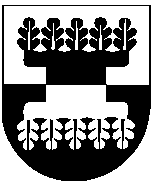 ŠILALĖS RAJONO SAVIVALDYBĖS ADMINISTRACIJOSDIREKTORIUSĮSAKYMASDĖL NEVYRIAUSYBINIŲ ORGANIZACIJŲ IR BENDRUOMENINĖS VEIKLOS STIPRINIMO 2021 METŲ VEIKSMŲ PLANO 1.1.4 PRIEMONĖS „STIPRINTI BENDRUOMENINĘ VEIKLĄ SAVIVALDYBĖSE“ ĮGYVENDINIMO ŠILALĖS RAJONO SAVIVALDYBĖJE PROJEKTŲ ATRANKOS IR VERTINIMO KOMISIJOS SUDARYMO2021 m. liepos 20 d. Nr. DĮV-818ŠilalėVadovaudamasis Lietuvos Respublikos vietos savivaldos įstatymo 29 straipsnio 8 dalies 2 ir 3 punktais, Nevyriausybinių organizacijų ir bendruomeninės veiklos stiprinimo 2021 metų veiksmų plano 1.1.4 priemonės „Stiprinti bendruomeninę veiklą savivaldybėse“ įgyvendinimo aprašo, patvirtinto Lietuvos Respublikos socialinės apsaugos ir darbo ministro 2021 m. kovo 24 d. įsakymu Nr. A1-246 „Dėl Nevyriausybinių organizacijų ir bendruomeninės veiklos stiprinimo 2021 metų veiksmų plano 1.1.4 priemonės „Stiprinti bendruomeninę veiklą savivaldybėse“ įgyvendinimo aprašo patvirtinimo“ (su visais aktualiais pakeitimais), 21, 22, 23 punktais, Nevyriausybinių organizacijų ir bendruomeninės veiklos stiprinimo 2021 metų veiksmų plano 1.1.4 priemonės „Stiprinti bendruomeninę veiklą savivaldybėse“ įgyvendinimo Šilalės rajono savivaldybėje tvarkos aprašo, patvirtinto Šilalės rajono savivaldybės administracijos direktoriaus 2021 m. gegužės 12 d. įsakymu Nr. DĮV-558 „Dėl Nevyriausybinių organizacijų ir bendruomeninės veiklos stiprinimo 2021 metų veiksmų plano 1.1.4. priemonės „Stiprinti bendruomeninę veiklą savivaldybėse“ įgyvendinimo Šilalės rajono savivaldybėje tvarkos aprašo patvirtinimo“, 18.3 papunkčiu, atsižvelgdamas į Šilalės rajono savivaldybės administracijos Traksėdžio, Laukuvos, Šilalės miesto, Upynos ir Žadeikių seniūnų gautus pasiūlymus dėl seniūnaičių skyrimo į komisiją ir Šilalės rajono savivaldybės bendruomeninių organizacijų tarybos 2021 m. liepos 20 d. protokolą Nr. 1:1. Sudarau Nevyriausybinių organizacijų ir bendruomeninės veiklos stiprinimo 2021 metų veiksmų plano 1.1.4 priemonės „Stiprinti bendruomeninę veiklą savivaldybėse“ įgyvendinimo Šilalės rajono savivaldybėje (toliau – Savivaldybė) projektų atrankos ir vertinimo komisiją:1.1. Kazys Paliakas, Žadeikių seniūnijos seniūnaitis, komisijos pirmininkas;1.2.  Edmundas Auškalnis, Bendruomeninių organizacijų tarybos narys, narys;1.3. Rozvita Beržinienė, Traksėdžio seniūnijos Nevočių seniūnaitijos seniūnaitė, narė;1.4. Rita Gedvilienė, Bijotų seniūnijos Tūjainių seniūnaitė, narė;1.5. Geda Kačinauskienė, Savivaldybės administracijos Veiklos administravimo skyriaus vyriausioji specialistė, narė;1.6. Reimunda Kibelienė, Savivaldybės administracijos Turto ir socialinės paramos skyriaus vedėja, sekretorė;1.7. Dženeta Lukošienė, Laukuvos seniūnijos Šiauduvos seniūnaitijos seniūnaitė, narė;1.8. Vida Miknienė, Šilalės miesto seniūnijos Karšuvos seniūnaitijos seniūnaitė, narė;1.9. Saulė Olendrienė, Bendruomeninių organizacijų tarybos narė, narė; 1.10. Juozas Žymančius, Bendruomeninių organizacijų tarybos pirmininko pavaduotojas, narys. 2. Įpareigoju Savivaldybės administracijos Veiklos administravimo skyriaus darbuotojas:2.1. dokumentų tvarkytoją Danutę Ringienę per DVS sistemą su įsakymu supažindinti Savivaldybės administracijos seniūnijų seniūnus ir šį įsakymą paskelbti Teisės aktų registre;2. 2.  atstovę spaudai Rūtą Budrę paskelbti šį įsakymą Šilalės rajono savivaldybės interneto svetainėje www.silale.lt. 3. Pavedu Savivaldybės administracijos Turto ir socialinės paramos skyriaus vedėjai Reimundai Kibelienei šio įsakymo vykdymo kontrolę.	Šis įsakymas gali būti skundžiamas Lietuvos Respublikos administracinių bylų teisenos įstatymo nustatyta tvarkas Lietuvos administracinių ginčų komisijos Klaipėdos apygardos skyriui (H. Manto g. 37, 92236 Klaipėda) arba Reginų apygardos administracinio teismo Klaipėdos rūmams (Galinio Pylimo g. 9, 91230 Klaipėda) per vieną mėnesį nuo šio įsakymo įteikimo suinteresuotam asmeniui dienos.Administracijos direktorius                                                                                           Tadas Bartkus                            